Development Cooperation Projects of ThailandIn Africa 2019โครงการความร่วมมือด้านการพัฒนาของไทยในทวีปแอฟริกาประจำปี ๒๕๖๒Sustainable Community Development ProjectIn Benin(โครงการการพัฒนาชุมชนอย่างยั่งยืน ณ สาธารณรัฐเบนิน)AuthorMiss Nittayapond	Nipatsantจัดทำโดยนางสาวนิตยาภรณ์	นิพัทธ์ศานต์ToThailand international Cooperation Agency (TICA)เสนอกรมความร่วมมือระหว่างประเทศ กระทรวงการต่างประเทศรายงานประจำเดือนกรกฎาคม ๒๕๖๓Monthly Report: July 2020แผนงานระหว่างวันที่ ๑ – ๓๑ กรกฎาคม ๒๕๖๓แผนงาน และกิจกรรมที่อาสาสมัครได้จัดทำประจำเดือนกรกฎาคม ๒๕๖๓ มีดังนี้กิจกรรมในโครงการย่อยที่สามารถดำเนินการได้ในประเทศไทย และงานโครงการในพื้นที่ที่ยังค้างอยู่ที่สามารถปฏิบัติได้ในไทย โดยคำนึงถึงความสอดคล้องกับ Logical Framework และ Operation Plan ของโครงการ ฯ ซึ่งทางอาสาสมัครเห็นว่าการทำสื่อ หรือคู่มือกิจกรรมต่าง ๆ ให้กับเกษตรกรในท้องถิ่น ซึ่งเป็นข้อมูลที่เข้าใจง่าย เกษตรกรสามารถนำข้อมูลไปใช้ได้จริง ได้แก่๑.๑ การผลิตปุ๋ยหมักแบบไม่พลิกกลับกองวิศวกรรมแม่โจ้ (Compost Without Turning)๑.๒ การผลิตน้ำหมักชีวภาพ (Bio – Fermented Water)รายละเอียดดังเอกสารแนบ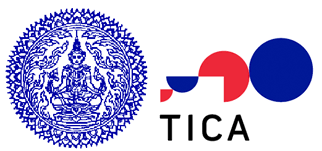 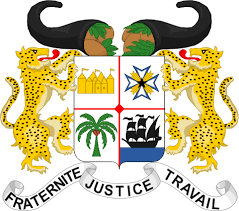 